RHW – Animated Hindu Wedding Invitation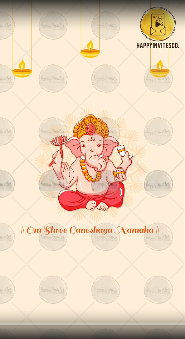 Slide 1: Vakratunda Shloka music|| Om Shree Ganeshaya Namaha ||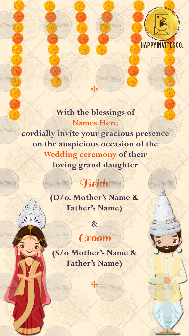 Slide 2:We cordially invite youon the auspicious occasionto the Wedding CeremonyofBride Name(Gd/o. Name of grandparents)(D/o. Name of Parents)WithGroom Name(Gs/o. Name of grandparents)(S/o. Name of Parents)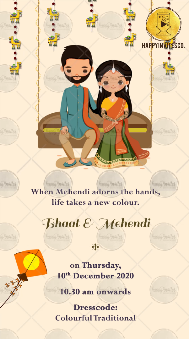 Slide 3:When Mehendi adorns the hands,Life takes a new colour.Function Name:Day:Date:Time:Venue: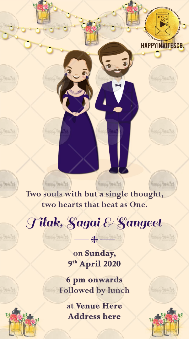 Slide 4:Two souls but a single thought,Two hearts that beat as one.Function Name:Day:Date:Time:Venue: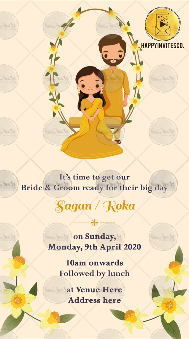 Slide 5:Let the colour of sunshine bring happinessIn the couple’s new beginning.Function Name:Day:Date:Time:Venue: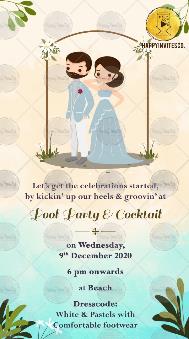 Slide 6:Let’s get the celebrations started,by kicking up our heels & grooving atFunction Name:Day:Date:Time:Venue: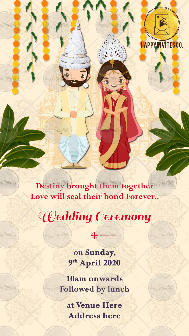 Slide 7:Destiny brought them together & now Love will seal their bond Forever…Function Name:Day:Date:Time:Venue: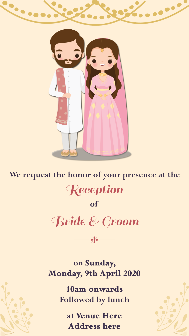 Slide 8:Cheers to love, laughter & Happily Ever After.Function Name:Day:Date:Time:Venue: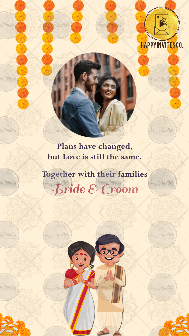 Slide 9:With best wishes,Names hereRSVPEmail us 1 good resolution photo at happyinvites.co@gmail.com